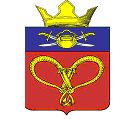 АДМИНИСТРАЦИЯ НАГАВСКОГО СЕЛЬСКОГО ПОСЕЛЕНИЯ КОТЕЛЬНИКОВСКОГО МУНИЦИПАЛЬНОГО РАЙОНА ВОЛГОГРАДСКОЙ ОБЛАСТИот  05.08.2019г.	 	                          		№39Об утверждении перечня должностейАдминистрации Нагавского сельского поселения, ответственных за проведение мероприятийпо обезличиванию персональных данных, в случае обезличивания персональных данныхВо исполнение абзаца восьмого подпункта "б" пункта 1 Перечня мер, направленных на обеспечение выполнения обязанностей, предусмотренных Федеральным законом "О персональных данных" и принятыми в соответствии с ним нормативными правовыми актами, операторами, являющимися государственными или муниципальными органами, утвержденного постановлением Правительства Российской Федерации от 21 марта 2012 г. N 211 (Собрание законодательства Российской Федерации, 2012, N 14, ст. 1626; 2013, N 30, ст. 4116; 2014, N 37, ст. 4967), постановляю:утвердить прилагаемый Перечень должностей федеральных государственных гражданских служащих администрации Нагавского сельского поселения Котельниковского муниципального района, ответственных за проведение мероприятий по обезличиванию обрабатываемых персональных данных, в случае обезличивания персональных данных.Глава Нагавскогосельского поселения 						П.А.АлпатовУтвержденоПостановлением главы администрацииНагавского сельского поселения № 39от «05»  августа 2019 г.ПЕРЕЧЕНЬдолжностей служащих муниципального органа, ответственных за проведение мероприятий по обезличиванию персональных данных, в  случае обезличивания персональных данных в администрации  Нагавского сельского поселения Котельниковского муниципального района.- Главный специалист Галушкина В.И.;- главный специалист –гл.бухгалтер Федосеева Л.В.;-ведущий специалист Ермилова Н.И..      ПОСТАНОВЛЕНИЕ 